Сизинские вести № 18         23.08.2016 год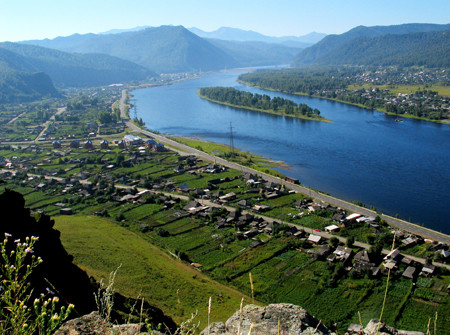 	*Газета распространяется бесплатно*Орган издания Муниципальное образование «Сизинский сельсовет»СЕГОДНЯ В НОМЕРЕ:Противопожарная охрана сообщает…………………………………….стр.2Постановление Главы Сизинского сельсовета  №194 ..……………….стр.3Постановление Главы Сизинского сельсовета №195 …………………стр.4Постановление Главы Сизинского сельсовета №196………………….стр.5Постановление Главы Сизинского сельсовета №197………………….стр.6Постановление Главы Сизинского сельсовета №198………………….стр.7Постановление Главы Сизинского сельсовета №199………………….стр.8Постановление Главы Сизинского сельсовета №200………………….стр.9Постановление Главы Сизинского сельсовета №201…………………стр.10Постановление Главы Сизинского сельсовета №202…………………стр.11Постановление Главы Сизинского сельсовета №203…………………стр.12Постановление Главы Сизинского сельсовета №204…………………стр.13Постановление Главы Сизинского сельсовета №205…………………стр.14Постановление Главы Сизинского сельсовета №206…………………стр.15Постановление Главы Сизинского сельсовета №189…………………стр.16СОРЕВНОВАНИЯ ПО ПОЖАРНО-ПРИКЛАДНОМУ СПОРТУ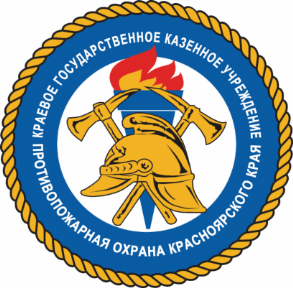 5 августа 2016 г. в п. Шушенское состоялись соревнования по пожарно-прикладному спорту среди пожарных подразделений Шушенского и Ермаковского районов. В соревнованиях принимали участие 10 команд: команда ПЧ-43 ОФПС-27 с. Ермаковское, 6 команд из ПЧ-69 ОФПС-27 п. Шушенское и 3 команды ОППО-42 Шушенского района (Пожарные части №421 п. Ильичево, №422 с. Сизая, №423 с. Казанцево).	Программа соревнований включала в себя 2 этапа: - преодоление 100-метровой полосы с препятствиями; - боевое развертывание с забором воды из открытого водоема. Заключительным видом стало боевое развертывание – самый жаркий и эмоциональный этап соревнований.От слаженности действий команды, от оперативности каждого ее участника зависит победа. Результаты боевого развертывания всегда непредсказуемы. В упорной борьбе 1 место в этапе одержала команда ПЧ №422 с. Сизая, а по итогам всех этапов команда из Сизой заняла второе место. Первое место по итогам 2 этапов заняла команда 1 караула из ПЧ №69. ОППО-42 Шушенского района поздравляет победителей и призеров соревнований, желает дальнейших побед и высоких спортивных результатов.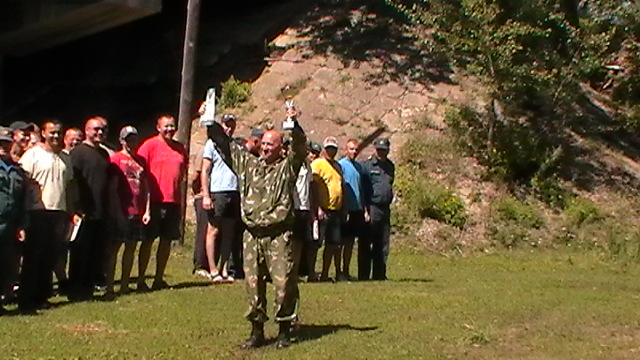 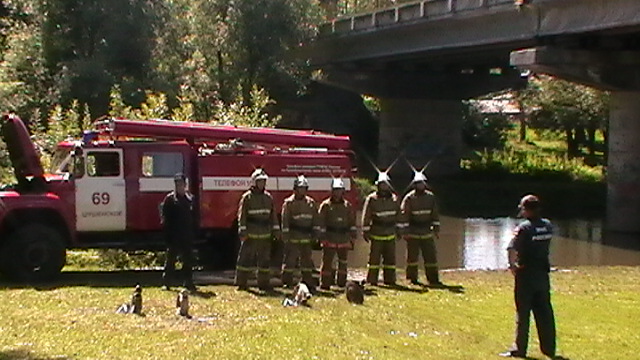 ____________________Инструктор ОППО-42 Шушенского района, Савиных ЮлияРОССИЙСКАЯ ФЕДЕРАЦИЯШУШЕНСКИЙ РАЙОН КРАСНОЯРСКИЙ КРАЙАДМИНИСТРАЦИЯ СИЗИНСКОГО СЕЛЬСОВЕТАП О С Т А Н О В Л Е Н И ЕОт 12августа 2016г.								№ 194с. СизаяО внесении изменений в постановление администрацииСизинского сельсовета от 08.06.2016 г. № 149	На основании информационного письма  прокурора Шушенского района от 14.06.2016г. № 7/3-02-2016, руководствуясь  ФЗ- 419 от 01.12.2014г. «О внесении изменений в отдельные законодательные акты РФ по вопросам социальной защиты инвалидов в связи с ратификацией конвенции о правах инвалидов», ст.6  Федерального закона от 27.07.2010г. №210-ФЗ  «Об организации предоставления государственных и муниципальных услуг», Уставом Сизинского сельсовета,ПОСТАНОВЛЯЮ:1. Внести в «Административный регламент «Выбор земельного участка и предварительное согласование места размещения объекта недвижимости» следующие изменения: раздел 2. Стандарт предоставления  муниципальной услуги, п.2.18 текст «Обеспечить в местах оказания необходимых муниципальных услуг населению доступность для инвалидов и лиц с ограниченными возможностями, позволяющих беспрепятственно, наравне с другими, без очереди,  получать все предусмотренные законом услуги. А по необходимости, по месту жительства, или в дистанционном режиме. Оборудовать места парковки автотранспорта инвалидов бесплатно у здания администрации Сизинского сельсовета»  читать в следующей редакции:- Обеспечить в местах оказания муниципальных услуг населению доступность для инвалидов и лиц с ограниченными возможностями, позволяющих беспрепятственно, наравне с другими, без очереди получать все предусмотренные законом услуги, для этого имеется зал ожидания, место для заполнения запросов, информационный стенд с образцами и перечнем документов, необходимых для предоставления муниципальной услуги. А по необходимости выезд специалиста по месту жительства, или в дистанционном режиме. Определено место парковки автотранспорта инвалидов, бесплатно у здания администрации Сизинского сельсовета.2. Постановление вступает в силу после его официального опубликования в газете «Сизинские вести» и размещения на официальном сайте МО «Сизинский сельсовет».3. Контроль за исполнением настоящего постановления оставляю за собой.Глава Сизинского сельсовета:				  Т.А. Коробейникова РОССИЙСКАЯ ФЕДЕРАЦИЯШУШЕНСКИЙ РАЙОН КРАСНОЯРСКИЙ КРАЙАДМИНИСТРАЦИЯ СИЗИНСКОГО СЕЛЬСОВЕТАП О С Т А Н О В Л Е Н И ЕОт 12августа 2016г.								№ 195с. СизаяО внесении изменений в постановление администрацииСизинского сельсовета от 08.06.2016 г. № 154	На основании информационного письма  прокурора Шушенского района от 14.06.2016г. № 7/3-02-2016, руководствуясь  ФЗ- 419 от 01.12.2014г. «О внесении изменений в отдельные законодательные акты РФ по вопросам социальной защиты инвалидов в связи с ратификацией конвенции о правах инвалидов», ст.6  Федерального закона от 27.07.2010г. №210-ФЗ  «Об организации предоставления государственных и муниципальных услуг», Уставом Сизинского сельсовета,ПОСТАНОВЛЯЮ:1. Внести в «Административный регламент «Предоставление земельных участков в безвозмездное срочное пользование, находящихся в муниципальной собственности и государственная собственность на которые не разграничена на территории муниципального образования Сизинский сельсовет » следующие изменения: раздел 2. Стандарт предоставления  муниципальной услуги, п.2.20читать в следующей редакции:- Обеспечить в местах оказания муниципальных услуг населению доступность для инвалидов и лиц с ограниченными возможностями, позволяющих беспрепятственно, наравне с другими, без очереди получать все предусмотренные законом услуги, для этого имеется зал ожидания, место для заполнения запросов, информационный стенд с образцами и перечнем документов, необходимых для предоставления муниципальной услуги. А по необходимости выезд специалиста по месту жительства, или в дистанционном режиме. Определено место парковки автотранспорта инвалидов, бесплатно у здания администрации Сизинского сельсовета.2. Постановление вступает в силу после его официального опубликования в газете «Сизинские вести» и размещения на официальном сайте МО «Сизинский сельсовет».3. Контроль за исполнением настоящего постановления оставляю за собой.Глава Сизинского сельсовета:				  Т.А. Коробейникова РОССИЙСКАЯ ФЕДЕРАЦИЯШУШЕНСКИЙ РАЙОН КРАСНОЯРСКИЙ КРАЙАДМИНИСТРАЦИЯ СИЗИНСКОГО СЕЛЬСОВЕТАП О С Т А Н О В Л Е Н И ЕОт 12августа 2016г.								№ 196с. СизаяО внесении изменений в постановление администрацииСизинского сельсовета от 08.06.2016 г. № 153	На основании информационного письма  прокурора Шушенского района от 14.06.2016г. № 7/3-02-2016, руководствуясь  ФЗ- 419 от 01.12.2014г. «О внесении изменений в отдельные законодательные акты РФ по вопросам социальной защиты инвалидов в связи с ратификацией конвенции о правах инвалидов», ст.6  Федерального закона от 27.07.2010г. №210-ФЗ  «Об организации предоставления государственных и муниципальных услуг», Уставом Сизинского сельсовета,ПОСТАНОВЛЯЮ:1. Внести в «Административный регламент «Прекращение права аренды, постоянного (бессрочного) пользования, пожизненного наследуемого владения, безвозмездного срочного пользования земельными участками » следующие изменения: раздел 2. Стандарт предоставления  муниципальной услуги, п.2.14читать в следующей редакции:- Обеспечить в местах оказания муниципальных услуг населению доступность для инвалидов и лиц с ограниченными возможностями, позволяющих беспрепятственно, наравне с другими, без очереди получать все предусмотренные законом услуги, для этого имеется зал ожидания, место для заполнения запросов, информационный стенд с образцами и перечнем документов, необходимых для предоставления муниципальной услуги. А по необходимости выезд специалиста по месту жительства, или в дистанционном режиме. Определено место парковки автотранспорта инвалидов, бесплатно у здания администрации Сизинского сельсовета.2. Постановление вступает в силу после его официального опубликования в газете «Сизинские вести» и размещения на официальном сайте МО «Сизинский сельсовет».3. Контроль за исполнением настоящего постановления оставляю за собой.Глава Сизинского сельсовета:				  Т.А. Коробейникова РОССИЙСКАЯ ФЕДЕРАЦИЯШУШЕНСКИЙ РАЙОН КРАСНОЯРСКИЙ КРАЙАДМИНИСТРАЦИЯ СИЗИНСКОГО СЕЛЬСОВЕТАП О С Т А Н О В Л Е Н И ЕОт 12августа 2016г.								№ 197с. СизаяО внесении изменений в постановление администрацииСизинского сельсовета от 08.06.2016 г. № 150	На основании информационного письма  прокурора Шушенского района от 14.06.2016г. № 7/3-02-2016, руководствуясь  ФЗ- 419 от 01.12.2014г. «О внесении изменений в отдельные законодательные акты РФ по вопросам социальной защиты инвалидов в связи с ратификацией конвенции о правах инвалидов», ст.6  Федерального закона от 27.07.2010г. №210-ФЗ  «Об организации предоставления государственных и муниципальных услуг», Уставом Сизинского сельсовета,ПОСТАНОВЛЯЮ:1. Внести в «Административный регламент «Предоставление муниципальной услуги по предоставлению в собственность или в аренду земельных участков собственникам зданий, строений, сооружений, расположенных на этих земельных участках » следующие изменения: раздел 2. Стандарт предоставления  муниципальной услуги, п.2.8текст «Обеспечить в местах оказания необходимых муниципальных услуг  населению доступность для инвалидов и лиц с ограниченными возможностями, позволяющих беспрепятственно, наравне с другими, без очереди,  получать все предусмотренные законом услуги. А по необходимости, по месту жительства, или в дистанционном режиме. Оборудовать места парковки автотранспорта инвалидов бесплатно у здания администрации Сизинского сельсовета.» читать в следующей редакции:- Обеспечить в местах оказания муниципальных услуг населению доступность для инвалидов и лиц с ограниченными возможностями, позволяющих беспрепятственно, наравне с другими, без очереди получать все предусмотренные законом услуги, для этого имеется зал ожидания, место для заполнения запросов, информационный стенд с образцами и перечнем документов, необходимых для предоставления муниципальной услуги. А по необходимости выезд специалиста по месту жительства, или в дистанционном режиме. Определено место парковки автотранспорта инвалидов, бесплатно у здания администрации Сизинского сельсовета.2. Постановление вступает в силу после его официального опубликования в газете «Сизинские вести» и размещения на официальном сайте МО «Сизинский сельсовет».3. Контроль за исполнением настоящего постановления оставляю за собой.Глава Сизинского сельсовета:				  Т.А. Коробейникова РОССИЙСКАЯ ФЕДЕРАЦИЯШУШЕНСКИЙ РАЙОН КРАСНОЯРСКИЙ КРАЙАДМИНИСТРАЦИЯ СИЗИНСКОГО СЕЛЬСОВЕТАП О С Т А Н О В Л Е Н И ЕОт 12августа 2016г.								№ 198с. СизаяО внесении изменений в постановление администрацииСизинского сельсовета от 08.06.2016 г. № 152	На основании информационного письма  прокурора Шушенского района от 14.06.2016г. № 7/3-02-2016, руководствуясь  ФЗ- 419 от 01.12.2014г. «О внесении изменений в отдельные законодательные акты РФ по вопросам социальной защиты инвалидов в связи с ратификацией конвенции о правах инвалидов», ст.6  Федерального закона от 27.07.2010г. №210-ФЗ  «Об организации предоставления государственных и муниципальных услуг», Уставом Сизинского сельсовета,ПОСТАНОВЛЯЮ:1. Внести в «Административный регламент «Предоставление земельных участков в постоянное (бессрочное) пользование на территории муниципального образования «Сизинский сельсовет» » следующие изменения: раздел 2. Стандарт предоставления  муниципальной услуги, п.2.22.7читать в следующей редакции:- Обеспечить в местах оказания муниципальных услуг населению доступность для инвалидов и лиц с ограниченными возможностями, позволяющих беспрепятственно, наравне с другими, без очереди получать все предусмотренные законом услуги, для этого имеется зал ожидания, место для заполнения запросов, информационный стенд с образцами и перечнем документов, необходимых для предоставления муниципальной услуги. А по необходимости выезд специалиста по месту жительства, или в дистанционном режиме. Определено место парковки автотранспорта инвалидов, бесплатно у здания администрации Сизинского сельсовета.2. Постановление вступает в силу после его официального опубликования в газете «Сизинские вести» и размещения на официальном сайте МО «Сизинский сельсовет».3. Контроль за исполнением настоящего постановления оставляю за собой.Глава Сизинского сельсовета:				  Т.А. Коробейникова РОССИЙСКАЯ ФЕДЕРАЦИЯШУШЕНСКИЙ РАЙОН КРАСНОЯРСКИЙ КРАЙАДМИНИСТРАЦИЯ СИЗИНСКОГО СЕЛЬСОВЕТАП О С Т А Н О В Л Е Н И ЕОт 12 августа 2016г.								№ 199с. СизаяО внесении изменений в постановление администрацииСизинского сельсовета от 28.08.2016 г. № 148	Руководствуясь  ФЗ- 419 от 01.12.2014г. «О внесении изменений в отдельные законодательные акты РФ по вопросам социальной защиты инвалидов в связи с ратификацией конвенции о правах инвалидов», ст.6  Федерального закона от 27.07.2010г. №210-ФЗ  «Об организации предоставления государственных и муниципальных услуг», Уставом Сизинского сельсовета,ПОСТАНОВЛЯЮ:1. Внести в «Административный регламент «По предоставлению муниципальной услуги «Подготовка и выдача разрешений на строительство, реконструкцию объектов капитального строительства» Сизинским сельсоветом» » следующие изменения: В раздел 2. Стандарт предоставления  муниципальной услуги добавить п. 2.13:- Обеспечить в местах оказания муниципальных услуг населению доступность для инвалидов и лиц с ограниченными возможностями, позволяющих беспрепятственно, наравне с другими, без очереди получать все предусмотренные законом услуги, для этого имеется зал ожидания, место для заполнения запросов, информационный стенд с образцами и перечнем документов, необходимых для предоставления муниципальной услуги. А по необходимости выезд специалиста по месту жительства, или в дистанционном режиме. Определено место парковки автотранспорта инвалидов, бесплатно у здания администрации Сизинского сельсовета.2. Постановление вступает в силу после его официального опубликования в газете «Сизинские вести» и размещения на официальном сайте МО «Сизинский сельсовет».3. Контроль за исполнением настоящего постановления оставляю за собой.Глава Сизинского сельсовета:				  Т.А. Коробейникова РОССИЙСКАЯ ФЕДЕРАЦИЯШУШЕНСКИЙ РАЙОН КРАСНОЯРСКИЙ КРАЙАДМИНИСТРАЦИЯ СИЗИНСКОГО СЕЛЬСОВЕТАП О С Т А Н О В Л Е Н И ЕОт 12 августа 2016г.								№ 200с. СизаяО внесении изменений в постановление администрацииСизинского сельсовета от 07.07.2015 г. № 125	Руководствуясь  ФЗ- 419 от 01.12.2014г. «О внесении изменений в отдельные законодательные акты РФ по вопросам социальной защиты инвалидов в связи с ратификацией конвенции о правах инвалидов», ст.6  Федерального закона от 27.07.2010г. №210-ФЗ  «Об организации предоставления государственных и муниципальных услуг», Уставом Сизинского сельсовета,ПОСТАНОВЛЯЮ:1. Внести в «Административный регламент «Продление срока действия разрешения на строительство, внесение изменений в разрешение на строительство, прекращение действия разрешения на строительство»  следующие изменения: В раздел 2. Стандарт предоставления  муниципальной услуги добавить п. 2.13.4:- Обеспечить в местах оказания муниципальных услуг населению доступность для инвалидов и лиц с ограниченными возможностями, позволяющих беспрепятственно, наравне с другими, без очереди получать все предусмотренные законом услуги, для этого имеется зал ожидания, место для заполнения запросов, информационный стенд с образцами и перечнем документов, необходимых для предоставления муниципальной услуги. А по необходимости выезд специалиста по месту жительства, или в дистанционном режиме. Определено место парковки автотранспорта инвалидов, бесплатно у здания администрации Сизинского сельсовета.2. Постановление вступает в силу после его официального опубликования в газете «Сизинские вести» и размещения на официальном сайте МО «Сизинский сельсовет».3. Контроль за исполнением настоящего постановления оставляю за собой.Глава Сизинского сельсовета:				  Т.А. Коробейникова РОССИЙСКАЯ ФЕДЕРАЦИЯШУШЕНСКИЙ РАЙОН КРАСНОЯРСКИЙ КРАЙАДМИНИСТРАЦИЯ СИЗИНСКОГО СЕЛЬСОВЕТАП О С Т А Н О В Л Е Н И ЕОт 12 августа 2016г.								№ 201с. СизаяО внесении изменений в постановление администрацииСизинского сельсовета от 27.07.2015 г. № 131	Руководствуясь  ФЗ- 419 от 01.12.2014г. «О внесении изменений в отдельные законодательные акты РФ по вопросам социальной защиты инвалидов в связи с ратификацией конвенции о правах инвалидов», ст.6  Федерального закона от 27.07.2010г. №210-ФЗ  «Об организации предоставления государственных и муниципальных услуг», Уставом Сизинского сельсовета,ПОСТАНОВЛЯЮ:1. Внести в «Административный регламент «Предоставления муниципальной услуги по заключению договоров о развитии застроенной территории МО «Сизинский сельсовет»  следующие изменения: раздел 2. Стандарт предоставления  муниципальной услуги в п.2.7. добавить текст :- Обеспечить в местах оказания муниципальных услуг населению доступность для инвалидов и лиц с ограниченными возможностями, позволяющих беспрепятственно, наравне с другими, без очереди получать все предусмотренные законом услуги, для этого имеется зал ожидания, место для заполнения запросов, информационный стенд с образцами и перечнем документов, необходимых для предоставления муниципальной услуги. А по необходимости выезд специалиста по месту жительства, или в дистанционном режиме. Определено место парковки автотранспорта инвалидов, бесплатно у здания администрации Сизинского сельсовета.2. Постановление вступает в силу после его официального опубликования в газете «Сизинские вести» и размещения на официальном сайте МО «Сизинский сельсовет».3. Контроль за исполнением настоящего постановления оставляю за собой.Глава Сизинского сельсовета:				  Т.А. Коробейникова РОССИЙСКАЯ ФЕДЕРАЦИЯШУШЕНСКИЙ РАЙОН КРАСНОЯРСКИЙ КРАЙАДМИНИСТРАЦИЯ СИЗИНСКОГО СЕЛЬСОВЕТАП О С Т А Н О В Л Е Н И ЕОт 12 августа 2016г.								№ 202с. СизаяО внесении изменений в постановление администрацииСизинского сельсовета от 13.05.2015 г. № 85	Руководствуясь  ФЗ- 419 от 01.12.2014г. «О внесении изменений в отдельные законодательные акты РФ по вопросам социальной защиты инвалидов в связи с ратификацией конвенции о правах инвалидов», ст.6  Федерального закона от 27.07.2010г. №210-ФЗ  «Об организации предоставления государственных и муниципальных услуг», Уставом Сизинского сельсовета,ПОСТАНОВЛЯЮ:1. Внести в «Административный регламент «Предоставления муниципальной услуги по выдаче градостроительного плана земельного участка»  следующие изменения: раздел 2. Стандарт предоставления  муниципальной услуги добавить   в п.21 текст :- Обеспечить в местах оказания муниципальных услуг населению доступность для инвалидов и лиц с ограниченными возможностями, позволяющих беспрепятственно, наравне с другими, без очереди получать все предусмотренные законом услуги, для этого имеется зал ожидания, место для заполнения запросов, информационный стенд с образцами и перечнем документов, необходимых для предоставления муниципальной услуги. А по необходимости выезд специалиста по месту жительства, или в дистанционном режиме. Определено место парковки автотранспорта инвалидов, бесплатно у здания администрации Сизинского сельсовета.2. Постановление вступает в силу после его официального опубликования в газете «Сизинские вести» и размещения на официальном сайте МО «Сизинский сельсовет».3. Контроль за исполнением настоящего постановления оставляю за собой.Глава Сизинского сельсовета:				  Т.А. Коробейникова РОССИЙСКАЯ ФЕДЕРАЦИЯШУШЕНСКИЙ РАЙОН КРАСНОЯРСКИЙ КРАЙАДМИНИСТРАЦИЯ СИЗИНСКОГО СЕЛЬСОВЕТАП О С Т А Н О В Л Е Н И ЕОт 12 августа 2016г.								№ 203с. СизаяО внесении изменений в постановление администрацииСизинского сельсовета от 16.06.2015 г. № 100	Руководствуясь  ФЗ- 419 от 01.12.2014г. «О внесении изменений в отдельные законодательные акты РФ по вопросам социальной защиты инвалидов в связи с ратификацией конвенции о правах инвалидов», ст.6  Федерального закона от 27.07.2010г. №210-ФЗ  «Об организации предоставления государственных и муниципальных услуг», Уставом Сизинского сельсовета,ПОСТАНОВЛЯЮ:1. Внести в «Административный регламент «Предоставления муниципальной услуги по предоставлению разрешения на условно разрешенный вид использования земельного участка или объекта капитального строительства»  следующие изменения: В раздел 2. Стандарт предоставления  муниципальной услуги добавить   в п.2.15 :- Обеспечить в местах оказания муниципальных услуг населению доступность для инвалидов и лиц с ограниченными возможностями, позволяющих беспрепятственно, наравне с другими, без очереди получать все предусмотренные законом услуги, для этого имеется зал ожидания, место для заполнения запросов, информационный стенд с образцами и перечнем документов, необходимых для предоставления муниципальной услуги. А по необходимости выезд специалиста по месту жительства, или в дистанционном режиме. Определено место парковки автотранспорта инвалидов, бесплатно у здания администрации Сизинского сельсовета.2. Постановление вступает в силу после его официального опубликования в газете «Сизинские вести» и размещения на официальном сайте МО «Сизинский сельсовет».3. Контроль за исполнением настоящего постановления оставляю за собой.Глава Сизинского сельсовета:				  Т.А. Коробейникова РОССИЙСКАЯ ФЕДЕРАЦИЯШУШЕНСКИЙ РАЙОН КРАСНОЯРСКИЙ КРАЙАДМИНИСТРАЦИЯ СИЗИНСКОГО СЕЛЬСОВЕТАП О С Т А Н О В Л Е Н И ЕОт 12 августа 2016г.								№ 204с. СизаяО внесении изменений в постановление администрацииСизинского сельсовета от 16.06.2015 г. № 101	Руководствуясь  ФЗ- 419 от 01.12.2014г. «О внесении изменений в отдельные законодательные акты РФ по вопросам социальной защиты инвалидов в связи с ратификацией конвенции о правах инвалидов», ст.6  Федерального закона от 27.07.2010г. №210-ФЗ  «Об организации предоставления государственных и муниципальных услуг», Уставом Сизинского сельсовета,ПОСТАНОВЛЯЮ:1. Внести в «Административный регламент «Предоставления муниципальной услуги по предоставлению разрешения на отклонение от предельных параметров разрешенного строительства, реконструкции объектов капитального строительства»  следующие изменения: В раздел 2. Стандарт предоставления  муниципальной услуги добавить   в п.2.15 :- Обеспечить в местах оказания муниципальных услуг населению доступность для инвалидов и лиц с ограниченными возможностями, позволяющих беспрепятственно, наравне с другими, без очереди получать все предусмотренные законом услуги, для этого имеется зал ожидания, место для заполнения запросов, информационный стенд с образцами и перечнем документов, необходимых для предоставления муниципальной услуги. А по необходимости выезд специалиста по месту жительства, или в дистанционном режиме. Определено место парковки автотранспорта инвалидов, бесплатно у здания администрации Сизинского сельсовета.2. Постановление вступает в силу после его официального опубликования в газете «Сизинские вести» и размещения на официальном сайте МО «Сизинский сельсовет».3. Контроль за исполнением настоящего постановления оставляю за собой.Глава Сизинского сельсовета:				  Т.А. Коробейникова РОССИЙСКАЯ ФЕДЕРАЦИЯШУШЕНСКИЙ РАЙОН КРАСНОЯРСКИЙ КРАЙАДМИНИСТРАЦИЯ СИЗИНСКОГО СЕЛЬСОВЕТАП О С Т А Н О В Л Е Н И ЕОт 12 августа 2016г.								№ 205с. СизаяО внесении изменений в постановление администрацииСизинского сельсовета от 06.07.2015 г. № 124	Руководствуясь  ФЗ- 419 от 01.12.2014г. «О внесении изменений в отдельные законодательные акты РФ по вопросам социальной защиты инвалидов в связи с ратификацией конвенции о правах инвалидов», ст.6  Федерального закона от 27.07.2010г. №210-ФЗ  «Об организации предоставления государственных и муниципальных услуг», Уставом Сизинского сельсовета,ПОСТАНОВЛЯЮ:1. Внести в «Административный регламент «Предоставления муниципальной услуги по предоставлению земельных участков в собственность и аренду на торгах»  следующие изменения: В раздел 2. Стандарт предоставления  муниципальной услуги добавить   в п.2.13.3 :- Обеспечить в местах оказания муниципальных услуг населению доступность для инвалидов и лиц с ограниченными возможностями, позволяющих беспрепятственно, наравне с другими, без очереди получать все предусмотренные законом услуги, для этого имеется зал ожидания, место для заполнения запросов, информационный стенд с образцами и перечнем документов, необходимых для предоставления муниципальной услуги. А по необходимости выезд специалиста по месту жительства, или в дистанционном режиме. Определено место парковки автотранспорта инвалидов, бесплатно у здания администрации Сизинского сельсовета.2. Постановление вступает в силу после его официального опубликования в газете «Сизинские вести» и размещения на официальном сайте МО «Сизинский сельсовет».3. Контроль за исполнением настоящего постановления оставляю за собой.Глава Сизинского сельсовета:				  Т.А. Коробейникова РОССИЙСКАЯ ФЕДЕРАЦИЯШУШЕНСКИЙ РАЙОН КРАСНОЯРСКИЙ КРАЙАДМИНИСТРАЦИЯ СИЗИНСКОГО СЕЛЬСОВЕТАП О С Т А Н О В Л Е Н И ЕОт 12 августа 2016г.								№ 206с. СизаяО внесении изменений в постановление администрацииСизинского сельсовета от 27.04.2016 г. № 117	Руководствуясь  ФЗ- 419 от 01.12.2014г. «О внесении изменений в отдельные законодательные акты РФ по вопросам социальной защиты инвалидов в связи с ратификацией конвенции о правах инвалидов», ст.6  Федерального закона от 27.07.2010г. №210-ФЗ  «Об организации предоставления государственных и муниципальных услуг», Уставом Сизинского сельсовета,ПОСТАНОВЛЯЮ:1. Внести в «Административный регламент «Выдача разрешения на использование земельных участков»  следующие изменения:  раздел 2. Стандарт предоставления  муниципальной  п. 2.17 заменить на текст:- Обеспечить в местах оказания муниципальных услуг населению доступность для инвалидов и лиц с ограниченными возможностями, позволяющих беспрепятственно, наравне с другими, без очереди получать все предусмотренные законом услуги, для этого имеется зал ожидания, место для заполнения запросов, информационный стенд с образцами и перечнем документов, необходимых для предоставления муниципальной услуги. А по необходимости выезд специалиста по месту жительства, или в дистанционном режиме. Определено место парковки автотранспорта инвалидов, бесплатно у здания администрации Сизинского сельсовета.2. Постановление вступает в силу после его официального опубликования в газете «Сизинские вести» и размещения на официальном сайте МО «Сизинский сельсовет».3. Контроль за исполнением настоящего постановления оставляю за собой.Глава Сизинского сельсовета:				  Т.А. Коробейникова РОССИЙСКАЯ ФЕДЕРАЦИЯАДМИНИСТРАЦИЯ СИЗИНСКОГО СЕЛЬСОВЕТАШУШЕНСКОГО РАЙОНА КРАСНОЯРСКОГО КРАЯ                                             П О С Т А Н О В Л Е Н И Еот 04.08.2016г.                                с. Сизая                                       № 189 Об утверждении Положения о проведениисмотра-конкурса «Образцовая усадьба - 2016»   В целях наведения санитарного порядка и благоустройства территории муниципального образования «Сизинский сельсовет», в соответствии с Федеральным Законом № 131-ФЗ от 06.10.2003 года «Об общих принципах организации местного самоуправления в Российской Федерации», руководствуясь Уставом Сизинского сельсовета ПОСТАНОВЛЯЮ:Утвердить Положение о проведении смотра-конкурса «Образцовая усадьба - 2016», согласно приложению № 1.II. Создать комиссию по подведению итогов смотра-конкурса «Образцовая усадьба - 2016» в составе 5 человек:1) Зав. филиалом КГБУК музея – заповедника «Шушенское» (Музея Ивана Ярыгина) - Акулич Любовь Сергеевна. 2) Председатель Совета ветеранов с. Сизая  - Станковцева Светлана Валентиновна.3) Фельдшер Сизинской сельской участковой больницы -  Кудинова Мария Даниловна.4) Директор МБОУ СОШ им. Ивана Ярыгина - Ситникова Галина Федоровна.5) Индивидуальный предприниматель – Окладникова Оксана Викторовна  III. Администрации Сизинского сельсовета изыскать средства для поощрения победителей в конкурсе согласно приложению № 1. IV. Итоги проведения конкурса с 06 августа по 20 августа 2016 года. V. Опубликовать данное Постановление в газете «Сизинские вести». И.О. Главы Сизинского сельсовета:                             В. И. СафоновПриложение № 1к постановлению администрацииСизинского сельсовета№ 189 от «04» августа  2016 г.ПОЛОЖЕНИЕ О ПРОВЕДЕНИИ СМОТРА-КОНКУРСА«ОБРАЗЦОВАЯ УСАДЬБА-2016»   Настоящее Положение разработано на основании Федерального Закона от 06.10.2003 г. № 131-ФЗ «Об общих принципах организации местного самоуправления в Российской Федерации», Устава Сизинского сельсовета и определяет порядок организации и проведения смотра-конкурса «Образцовая усадьба-2016» на территории муниципального образования «Сизинский сельсовет». Глава 1. Общие положения Организатор конкурса – Администрация Сизинского сельсовета 2. Цели и задачи:2.1. Привлечение населения к работе по наведению санитарного порядка и благоустройства на территории  Сизинского сельсовета.2.2. Сохранение старинного села в образцовом порядке.2.3. Улучшение воспитательной и культурно-массовой работы по формированию у населения бережного отношения к природе, воспитание чувства гордости за свою малую Родину, уважение к ее истории, традициям, быту и укладу жизни. 3. Условия конкурса 3.1. Организация соревнования между жителями за надлежащее содержание населенных пунктов, улиц, домов, придомовых территорий, высокую культуру быта и образцовый общественный порядок. 4. Критерии оценки конкурса 4.1. При подведении итогов смотра-конкурса учитываются следующие критерии:- активное участие жителей в общественной жизни села- доброжелательное отношение к соседям- благоустройство двора и прилегающей территории, включая кювет частного домовладения- ухоженность фасада домостроения и изгороди- наличие зелени (деревьев, цветов у домов)- творческая индивидуальность, оригинальность- своевременное проведение ремонта жилых домов и других строений- наличие скота на праве частной собственности- соблюдение противопожарных норм и правил5. Номинации смотра – конкурса:- «Дом молодой семьи»- «Хозяин»- «Ветеран»6.Порядок проведения смотра-конкурса: 6.1. Заявки на участие в смотре-конкурсе принимают с 04  по 18 августа 2016г.    (администрация Сизинского сельсовета  ул. Ленина 87, тел. 22-4-37).6.2. Подготовку, проведение, подведение итогов конкурса осуществляет конкурсная комиссия.6.3 Состав конкурсной комиссии утверждается Постановлением Сизинского сельсовета.6.4. Комиссия производит осмотр и оценку представленных на конкурс объектов на соответствие критериям, определенным настоящим Положением.6.5. Конкурсная комиссия оценивает выполнение условий конкурса с выездом на место.6.6. При обсуждении конкурсной комиссией итогов конкурса готовится протокол, в котором определяются победители и награды участникам, занявшим призовые места. Результаты конкурса обнародуются  на празднике «День села» и в средствах массовой информации.6.7. Определяется 3призовых места по номинациям.6.8. Победители конкурса награждаются призами и дипломами.6.9. Призы победителям смотра-конкурса «Образцовая  усадьба-2016» вручаются лично главой Сизинского сельсовета  в торжественной обстановке.Пожарно-прикладной спорт или пожарно-спасательный спорт (ППС, ПСС) — служебно-прикладной вид спорта, заключающийся в выполнении комплексов разнообразных приёмов, применяемых в практике тушения пожаров, как в индивидуальном, так и в групповом зачёте.В 1937 г. - среди работников Пожарной Охраны НКВД СССР состоялись первые в истории соревнования по пожарно-прикладному спорту.В 1964 г. образована Федерация пожарно-прикладного спорта СССР.В 1965 г. состоялся первый чемпионат СССР по пожарно-прикладному спорту в г. Ленинграде.В 2001 году по инициативе России была создана Международная спортивная федерация пожарных и спасателей со штаб-квартирой в Москве. В 2002 году в г. Москва состоялся I чемпионат мира среди пожарных и спасателей по пожарно-прикладному спорту.В 2010 г. в Казани был проведен I Чемпионат Мира среди юношей по пожарно-спасательному спорту.